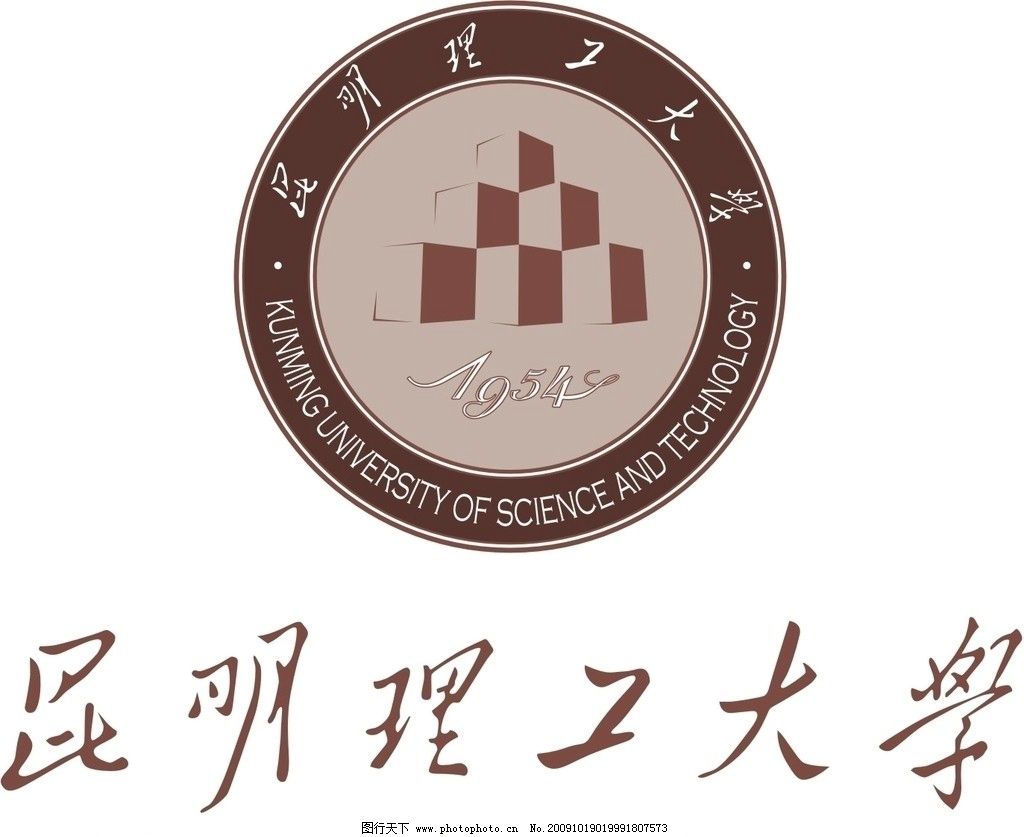 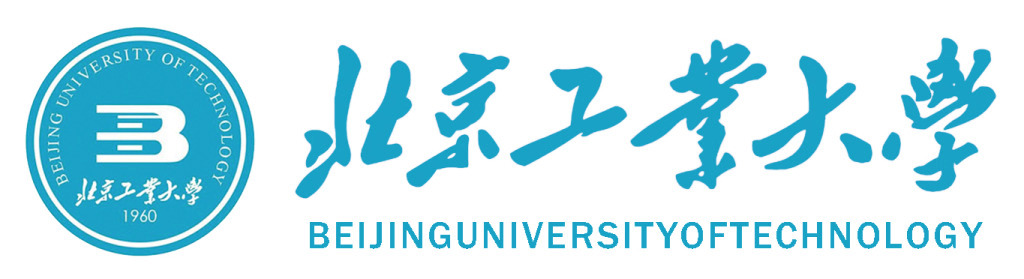 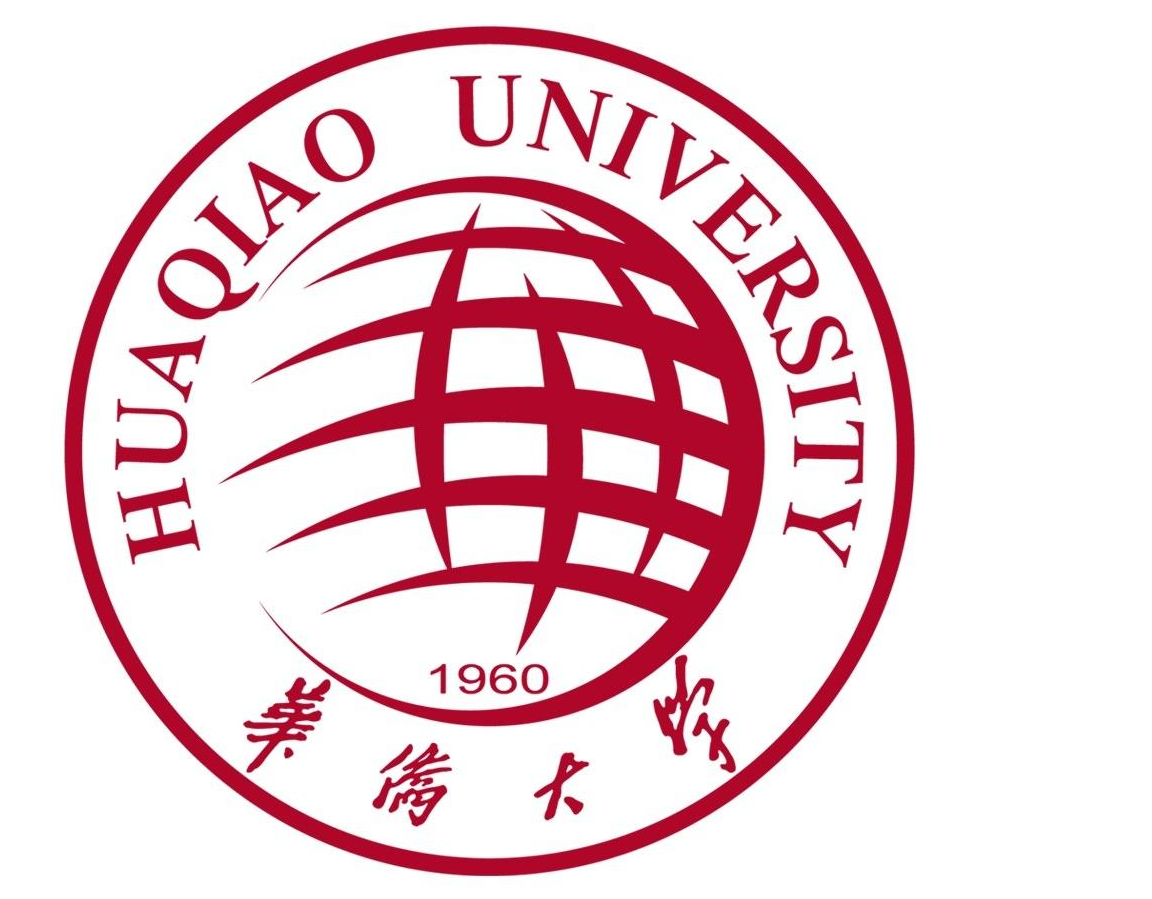 纪念澜沧耿马地震三十周年暨全国村镇防震减灾技术研讨会（第2号通知）2018年11月2-4日云南·昆明主办单位：中国建筑学会抗震防灾分会、昆明理工大学、北京工业大学、华侨大学承办单位：昆明理工大学建筑工程学院、昆明理工大学公共安全与应急管理学院、北京工业大学建筑工程学院、华侨大学土木工程学院、《建筑结构》杂志社协办单位：云南省土木建筑学会结构专业委员会媒体支持：《减震技术》杂志举办时间：2018年11月2-4日（2日（周五）报到，3日（周六）全天、4日（周日）上午会议）举办地点：云南•昆明泰丽国际酒店（昆明市官渡区环城南路39号）学术委员会名誉主任：周福霖 院士主任：曹万林副主任：叶燎原 杨旭东 姚秋来 郭子雄组织委员会主任：叶燎原副主任：郭荣鑫 潘  文 陶  忠 白  羽 李  涛 董宏英委员：杨晓东 苏何先 赖正聪 管庆松一、会议背景1988年l1月6日21时3分和21时15分，澜沧县境内和耿马县与沧源县交界处，分别发生7.6级和7.2级地震。澜沧、耿马和沧源三县的十几个乡镇受灾最重，地震造成地裂缝、山体滑坡、滑塌和土液化。地裂缝宽度达4~5米，最长的达几公里，滑坡体堵塞河道形成堰塞湖多处可见。每一次强震都给我们留下了惨痛的记忆与深刻的教训。提升村镇房屋结构防震减灾能力已成为我国工程技术人员迫在眉睫的重要任务。在此背景下，特定于2018年11月2-4日在昆明举办“纪念澜沧耿马地震三十周年暨全国村镇防震减灾技术研讨会”，邀请防震减灾方面具有丰富的研究和实践经验的专家，探讨村镇房屋的未来发展方向。欢迎对本次研讨专题感兴趣的专家学者和企业人员参会。二、会议主题回顾澜沧耿马地震，交流村镇建筑抗震、抗风、抗火、抗洪、抗地质灾害等研究成果，推进以生态环保建筑材料利用、抗震节能一体化、绿色施工为主要特征的村镇绿色建筑综合技术发展和村镇防灾能力提升。交流研讨内容如下：1. 澜沧耿马地震回顾及村镇防震减灾技术未来发展方向；2. 村镇建筑低成本抗震、隔震与减震技术；3. 村镇建筑抗风、抗火、抗洪实用技术；4. 村镇建筑节能和低成本再生能源利用；5. 村镇建筑生态环保建材制备及结构技术；6. 村镇建筑装配式结构体系与绿色施工；7. 既有村镇建筑抗震节能改造技术；8. 气候适应性绿色农房与环境营建；9. 村镇绿色建筑及防灾减灾标准体系；10. 绿色农房建造产业化技术标准与推广；11.绿色小城镇与特色小城镇。报告专家：三、会议招商本次会议提供协办单位、会场展位等宣传形式，欢迎业内优秀企业积极参与，具体可来电垂询：13426015280，18500192668。四、会议费用、报名方式及酒店住宿（1）会议费用：1200元/人（含听课、资料、11月2日晚餐、11月3日午餐和晚餐、11月4日午餐、茶歇等）。学生凭学生证享受优惠价格：800元/人。（2）报名方式：请访问《建筑结构》官网首页（www.buildingstructure.com.cn）左侧公告栏，填写会议回执表并于10月29日之前发至：jzjgpx@qq.com，会务组将在3个工作日内回复是否报名成功，如未收到回复请及时与会务组联系。须提前缴纳会议费以保证参会名额，付款信息如下：户名：亚太建设科技信息研究院有限公司；开户银行：招商银行北京东三环支行；账号：110908001310606汇款用途：防震减灾会+参会人员姓名。特别提醒：请尽量采用银行汇款（柜台转款、网上银行和手机银行均可）形式，不推荐使用支付宝汇款（因支付宝系统原因会造成汇款信息不全，不能及时进账并开具发票）（3）会议地点：昆明泰丽国际酒店（昆明市官渡区环城南路39号）5层国际会议厅；住宿费：标准间和大床房均为390元/间/天（含早餐）。住宿费请在会议现场报到完成后，直接交付宾馆，费用自理。温馨提示：因昆明为旅游城市，酒店房间比较紧张，预留房间以会务费款到为准，且订完为止。五、会务组联系方式昆明理工大学建筑工程学院苏何先：13769145010；赖正聪：15987118166；Email：CZFZLSJZ@163.com；昆明市呈贡区景明南路727号（邮政编码650500）《建筑结构》杂志社赵  翘：010-57369049（报名查询）；吴定燕：010-57368782，13426015280（会议咨询和招商）；李  娜：010-57368783，15801601545（会议咨询和招商）；Email：jzjgpx@qq.com（报名专用）。六、附件：报名回执表注：1. 提前缴费的代表（带上汇款凭证）统一在现场领取发票。2. 为了方便交流，建议带上本人名片。委员（按姓氏拼音排序）：委员（按姓氏拼音排序）：委员（按姓氏拼音排序）：委员（按姓氏拼音排序）：阿肯江·托呼提阿肯江·托呼提安晓文曹宝珠曹芙波曹玉生陈  滨陈  俞陈  云陈昌萍陈建伟陈龙珠陈再现陈志华陈忠范邓明科邓志桓董宏英杜喜凯杜永峰方泰生冯  远冯爱荣葛学礼顾宗堂郭荣鑫韩建平郝际平郝贠洪侯和涛侯建群胡红松黄群贤黄选明姜凯宁蒋  庆蒋欢军孔德玉赖忠毅李  钢李  悦李爱群李光范李宏男李建华李清海李英民林国海林树枝林旭川刘  航刘  香刘  岩刘  阳刘伯权刘宇清刘玉彬刘元坤刘元珍刘哲锋刘振华陆伟东栾景阳吕红医苗启松牛荻涛欧阳鑫玉潘  鹏潘  文潘常升裴友法彭  雄彭兴黔祁  皑乔崎云曲  哲沙吾列提·拜开依沙吾列提·拜开依尚守平史庆轩宋  波孙  静孙建刚孙彤宇谭  平唐益群陶  忠童丽萍王  涛王  伟王东炜王凤来王建奎王静峰王汝恒王晓鸣王尧鸿王毅红翁大根吴  波吴应雄熊  峰熊海贝熊立红熊学玉徐礼华徐秋华徐赵东薛建阳杨  威杨亚彬叶献国尹稷华于德湖郁达飞袁  康袁  泉张  建张  鑫张  旭张春涛张建伟张建新张靖岩张鹏程张伟平赵作周钟安鑫钟宪明周  云周静海周铁钢周中一朱立新邹  昀姓  名单位/职务报告题目周福霖中国工程院院士，广州大学教授 题目待定王亚勇全国工程勘察设计大师，中国建筑科学研究院顾问总工澜沧-耿马强震观测成果及其意义郝际平西安建筑科技大学副校长，特聘教授装配式钢结构村镇建筑体系研究与示范葛学礼中国建筑科学研究院 研究员 村镇民居抗震对策与措施曹万林北京工业大学 教授 农房高效抗震结构体系叶燎原云南省政府参事，云南师范大学 教授澜沧一一耿马地震后，云南乡村抗震防灾三十年郭子雄华侨大学 土木工程学院院长 教授混凝土结构加固技术部分研究进展陶夏新哈尔滨工业大学 教授从云南的震害数据中学习防震减灾知识周  云广州大学副校长，教授 铅粘弹性连梁研究与应用熊  峰四川大学 建筑与环境学院院长 教授 装配整体式节点外连接框架结构性能研究陈忠范东南大学 教授 绿色农房竹木结构关键技术研究与示范黄  炜/周铁钢西安建筑科技大学 教授绿色装配式复合结构居住建筑关键技术与产业化应用唐益群同济大学 教授中国西部山区村镇建设选址与地震地质灾害安全风险评估苗启松北京市建筑设计研究院有限公司副总工，复杂结构研究院院长，教授级高工装配式预应力板柱体系抗震性能评估及加固技术研究林国海哈尔滨鸿盛集团董事长，教授级高工装配式低能耗建筑技术在美丽乡村建设中应用王晓鸣华中科技大学 教授绿色村镇建设共同体与村镇防灾减灾预警设施评价王建奎浙江省建筑科学设计院 研究员绿色农居的规划设计与实践杜永峰兰州理工大学 教授 西北地区村镇抗震与节能建筑的探索与实践陈  滨大连理工大学 教授村镇建筑室内环境营造原则适宜性问题及对策 刘  航北京市建筑工程研究院 副总工，教授级高工砌体建筑低干预抗震加固技术研究及工程实践阿肯江新疆大学 教授 基于整体加固方式的土坯砌体房屋抗震性能研究曹宝珠海南大学 教授 钢木组合梁的研究现状与发展郝贠洪内蒙古工业大学 教授 轻型节能装配式农房建筑结构体系力学性能研究 邓明科西安建筑科技大学 教授农村危房改造高延性混凝土加固技术研究与应用陶  忠昆明理工大学公共安全与应急管理学院 教授 传统木结构节点区恢复力特性的模型化研究安晓文云南省地震工程院 总工，教授 镇民居隔震技术研究与工程示范，侯建群清华大学建筑设计研究院副院长，教授级高工装配式农宅的设计与建造张敬书兰州大学 教授适于村镇低层建筑的新型装配整体式砌体结构王术永河北实丰绿建科技发展有限公司 董事长 低层钢结构装配式抗震农房在乡村振兴战略中的应用前景侯和涛山东大学 教授 装配式钢结构减震农居的集成技术研发与应用陈再现哈尔滨工业大学（威海）系副主任/副教授 钻芯法检测砖砌体加固前后基本力学性能张春涛西南科技大学主任/副教授 汶川地震十周年-地震遗址建筑现状调查与保护策略探讨刘方成湖南工业大学 副教授 不同类别场地上橡胶砂垫层的隔震效应侯  杰成都大学 副教授基于反应谱的隔震分析方法探讨马林林/薛建阳西安建筑科技大学，博士生 应县木塔变形测试及动力特性分析特 别 提 醒（1）关于发票事宜：请在填写回执表前跟本单位财务部门了解清楚是否需要开具增值税专用发票，如果需要，请您提供准确的增值税专用发票信息，包括：发票抬头（即名称）、税号、地址、电话、开户银行、账号；如您未提供增值税专用发票信息，则默认开具增值税普通发票，开具后一律不能更改退换！！！ （2）请尽量采用银行汇款（柜台转款、网上银行和手机银行均可）形式，不推荐使用支付宝汇款（因系统原因，支付宝汇款会造成汇款信息不全，不能及时进账和开具发票）。附：纪念澜沧耿马地震三十周年暨全国村镇防震减灾技术研讨会（填写完整后发送到：jzjgpx@qq.com）附：纪念澜沧耿马地震三十周年暨全国村镇防震减灾技术研讨会（填写完整后发送到：jzjgpx@qq.com）附：纪念澜沧耿马地震三十周年暨全国村镇防震减灾技术研讨会（填写完整后发送到：jzjgpx@qq.com）附：纪念澜沧耿马地震三十周年暨全国村镇防震减灾技术研讨会（填写完整后发送到：jzjgpx@qq.com）附：纪念澜沧耿马地震三十周年暨全国村镇防震减灾技术研讨会（填写完整后发送到：jzjgpx@qq.com）附：纪念澜沧耿马地震三十周年暨全国村镇防震减灾技术研讨会（填写完整后发送到：jzjgpx@qq.com）附：纪念澜沧耿马地震三十周年暨全国村镇防震减灾技术研讨会（填写完整后发送到：jzjgpx@qq.com）附：纪念澜沧耿马地震三十周年暨全国村镇防震减灾技术研讨会（填写完整后发送到：jzjgpx@qq.com）附：纪念澜沧耿马地震三十周年暨全国村镇防震减灾技术研讨会（填写完整后发送到：jzjgpx@qq.com）姓名单位职务或职称职务或职称手机邮箱邮箱是否作报告如果作报告，请填写报告题目汇款信息汇款信息汇款信息汇出方式（银行、支付宝）汇出方式（银行、支付宝）汇出方式（银行、支付宝）汇款信息汇款信息汇款信息汇出时间（格式：年/月/日）汇出时间（格式：年/月/日）汇出时间（格式：年/月/日）汇款信息汇款信息汇款信息汇款单位（以个人名义汇款请注明汇款人）汇款单位（以个人名义汇款请注明汇款人）汇款单位（以个人名义汇款请注明汇款人）汇款信息汇款信息汇款信息汇款金额（元）汇款金额（元）汇款金额（元）发票信息发票信息发票信息发票张数（无特殊要求按总金额开一张）发票张数（无特殊要求按总金额开一张）发票张数（无特殊要求按总金额开一张）发票信息发票信息发票信息发票抬头（务必准确）发票抬头（务必准确）发票抬头（务必准确）发票信息发票信息发票信息税号（必填）税号（必填）税号（必填）发票信息发票信息发票信息发票内容发票内容发票内容会议费会议费会议费发票接收人信息发票接收人信息发票接收人信息姓名姓名姓名发票接收人信息发票接收人信息发票接收人信息地址（务必详细，以免丢失）地址（务必详细，以免丢失）地址（务必详细，以免丢失）发票接收人信息发票接收人信息发票接收人信息手机手机手机如需开增值税专用发票，需详细填写右侧相关信息；如未填写右侧空白栏则默认为只需开具增值税普通发票，且开具后不予更换！！！如需开增值税专用发票，需详细填写右侧相关信息；如未填写右侧空白栏则默认为只需开具增值税普通发票，且开具后不予更换！！！如需开增值税专用发票，需详细填写右侧相关信息；如未填写右侧空白栏则默认为只需开具增值税普通发票，且开具后不予更换！！！发票抬头（即名称）发票抬头（即名称）发票抬头（即名称）如需开增值税专用发票，需详细填写右侧相关信息；如未填写右侧空白栏则默认为只需开具增值税普通发票，且开具后不予更换！！！如需开增值税专用发票，需详细填写右侧相关信息；如未填写右侧空白栏则默认为只需开具增值税普通发票，且开具后不予更换！！！如需开增值税专用发票，需详细填写右侧相关信息；如未填写右侧空白栏则默认为只需开具增值税普通发票，且开具后不予更换！！！税号税号税号如需开增值税专用发票，需详细填写右侧相关信息；如未填写右侧空白栏则默认为只需开具增值税普通发票，且开具后不予更换！！！如需开增值税专用发票，需详细填写右侧相关信息；如未填写右侧空白栏则默认为只需开具增值税普通发票，且开具后不予更换！！！如需开增值税专用发票，需详细填写右侧相关信息；如未填写右侧空白栏则默认为只需开具增值税普通发票，且开具后不予更换！！！地址地址地址如需开增值税专用发票，需详细填写右侧相关信息；如未填写右侧空白栏则默认为只需开具增值税普通发票，且开具后不予更换！！！如需开增值税专用发票，需详细填写右侧相关信息；如未填写右侧空白栏则默认为只需开具增值税普通发票，且开具后不予更换！！！如需开增值税专用发票，需详细填写右侧相关信息；如未填写右侧空白栏则默认为只需开具增值税普通发票，且开具后不予更换！！！电话电话电话如需开增值税专用发票，需详细填写右侧相关信息；如未填写右侧空白栏则默认为只需开具增值税普通发票，且开具后不予更换！！！如需开增值税专用发票，需详细填写右侧相关信息；如未填写右侧空白栏则默认为只需开具增值税普通发票，且开具后不予更换！！！如需开增值税专用发票，需详细填写右侧相关信息；如未填写右侧空白栏则默认为只需开具增值税普通发票，且开具后不予更换！！！开户银行开户银行开户银行如需开增值税专用发票，需详细填写右侧相关信息；如未填写右侧空白栏则默认为只需开具增值税普通发票，且开具后不予更换！！！如需开增值税专用发票，需详细填写右侧相关信息；如未填写右侧空白栏则默认为只需开具增值税普通发票，且开具后不予更换！！！如需开增值税专用发票，需详细填写右侧相关信息；如未填写右侧空白栏则默认为只需开具增值税普通发票，且开具后不予更换！！！账号账号账号昆明泰丽国际酒店（标准间和大床房均为390元/间/天（含早餐）），请在相应房型后面添加需要的间数昆明泰丽国际酒店（标准间和大床房均为390元/间/天（含早餐）），请在相应房型后面添加需要的间数昆明泰丽国际酒店（标准间和大床房均为390元/间/天（含早餐）），请在相应房型后面添加需要的间数是否需要预定房间（如需预定房间请在10月29日前告知）是否需要预定房间（如需预定房间请在10月29日前告知）是否需要预定房间（如需预定房间请在10月29日前告知）昆明泰丽国际酒店（标准间和大床房均为390元/间/天（含早餐）），请在相应房型后面添加需要的间数昆明泰丽国际酒店（标准间和大床房均为390元/间/天（含早餐）），请在相应房型后面添加需要的间数昆明泰丽国际酒店（标准间和大床房均为390元/间/天（含早餐）），请在相应房型后面添加需要的间数入住日期（年/月/日）入住日期（年/月/日）入住日期（年/月/日）昆明泰丽国际酒店（标准间和大床房均为390元/间/天（含早餐）），请在相应房型后面添加需要的间数昆明泰丽国际酒店（标准间和大床房均为390元/间/天（含早餐）），请在相应房型后面添加需要的间数昆明泰丽国际酒店（标准间和大床房均为390元/间/天（含早餐）），请在相应房型后面添加需要的间数退房日期（年/月/日）退房日期（年/月/日）退房日期（年/月/日）昆明泰丽国际酒店（标准间和大床房均为390元/间/天（含早餐）），请在相应房型后面添加需要的间数昆明泰丽国际酒店（标准间和大床房均为390元/间/天（含早餐）），请在相应房型后面添加需要的间数昆明泰丽国际酒店（标准间和大床房均为390元/间/天（含早餐）），请在相应房型后面添加需要的间数大床房大床房大床房昆明泰丽国际酒店（标准间和大床房均为390元/间/天（含早餐）），请在相应房型后面添加需要的间数昆明泰丽国际酒店（标准间和大床房均为390元/间/天（含早餐）），请在相应房型后面添加需要的间数昆明泰丽国际酒店（标准间和大床房均为390元/间/天（含早餐）），请在相应房型后面添加需要的间数标准间标准间标准间